南京医科大学2022年数字化校园运维服务项目单一来源采购公示一、项目信息采购人：南京医科大学项目名称：南京医科大学2022年数字化校园运维服务拟采购的货物或服务的说明：南京医科大学2022年数字化校园运维服务拟采购的货物或服务的预算金额：人民币肆拾玖万圆整（¥49万元整）采用单一来源采购方式的原因及说明：南京医科大学于2016年启动建设了数字化校园一期项目，因服务到期，为保障软件系统持续稳定可靠运行、数字化校园数据库与网上办事大厅数据库安全运行等，需要采购相关系统与基础环境的运维服务。为保障系统持续稳定可靠运行及数据库安全，且本项目涉及到系统开发技术和软件代码的知识产权，数据的保密性及一致性。拟采用单一来源方式采购。二、拟定供应商信息名称：江苏金智教育信息股份有限公司地址：南京市江宁区天元西路59号南京科亚科技创业园一号楼10、11、12层三、公示期限2022年10月 11日至2022年10月17日其他补充事宜：论证人员名单如下：五、联系方式1.采购人联 系 人：南京医科大学联系地址：南京市江宁区龙眠大道101号联系电话：吕老师025- 868685722.采购代理机构联 系 人：江苏省华采招标有限公司联系地址：南京市建邺区嘉陵江东街8号综合体B3栋一单元16层联系电话：徐工025-83603368江苏省华采招标有限公司                                    2022年10月11日附专家论证意见：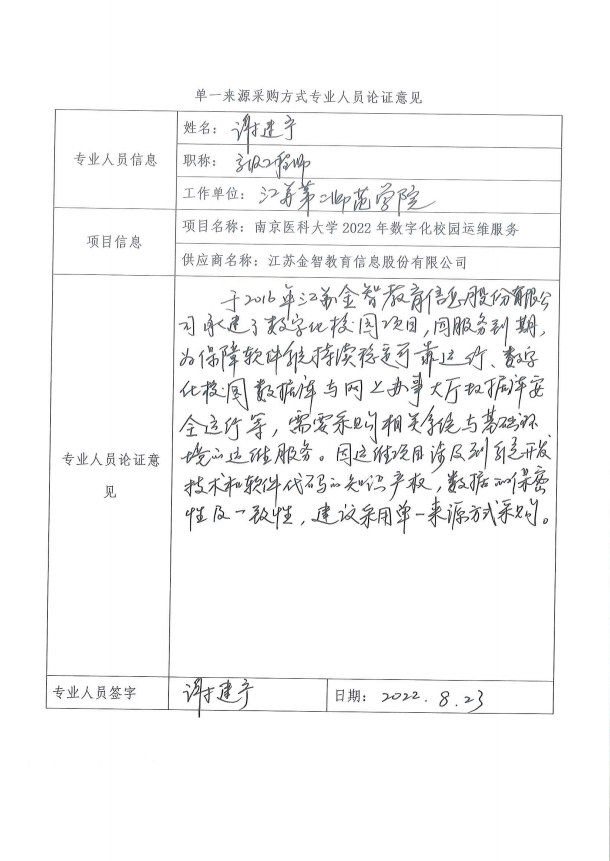 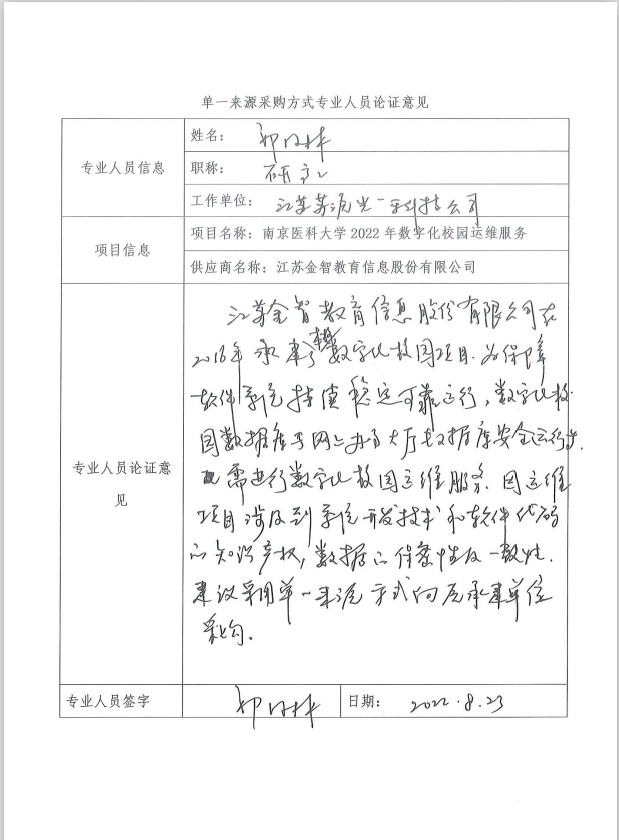 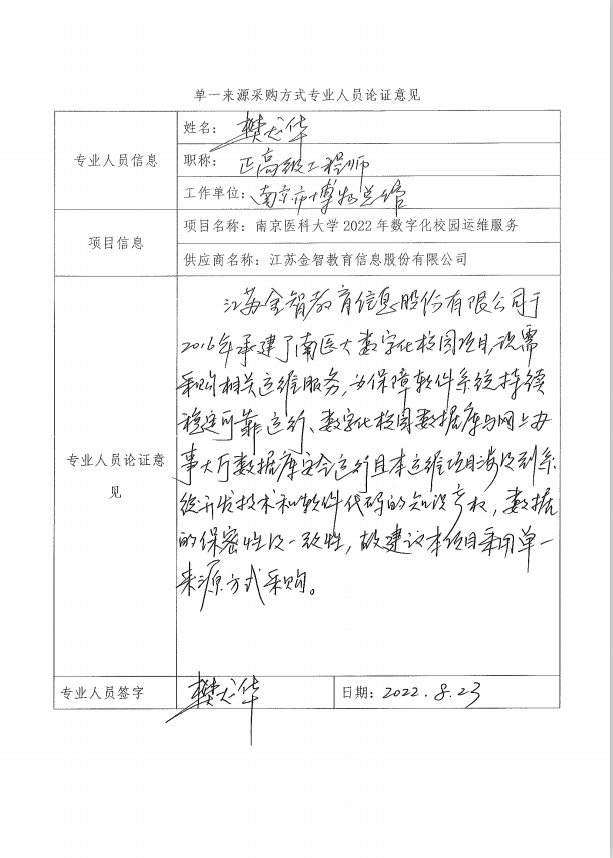 姓 名单 位职称谢建宁江苏第二师范学院高工祁同林江苏苏源光一科技有限公司高工樊龙华南京市博物总馆高工